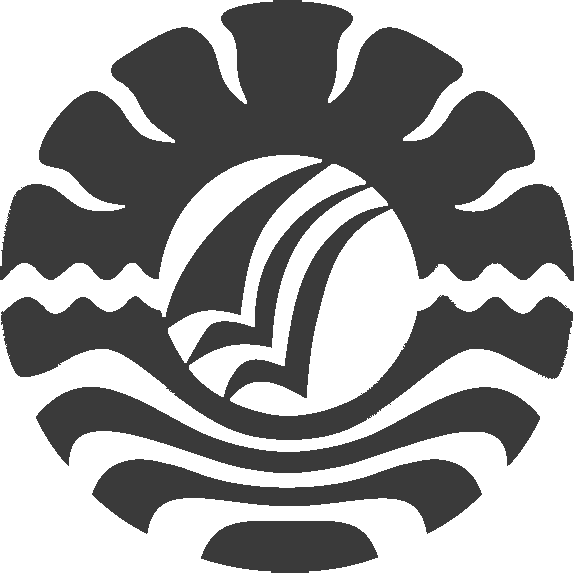 HASIL PENELITIANPENGELOLAAN SARANA DAN PRASARANA PENDIDIKAN DI SD NEGERI 12/22 SALEBBO KABUPATEN PANGKEPOleh:NUR HUMAIDAH IMRANJURUSAN ADMINISTRASI PENDIDIKANFAKULTAS ILMU PENDIDIKANUNIVERSITAS NEGERI MAKASSAR 2015